За допомогою батьків у листопаді 2013:Група №1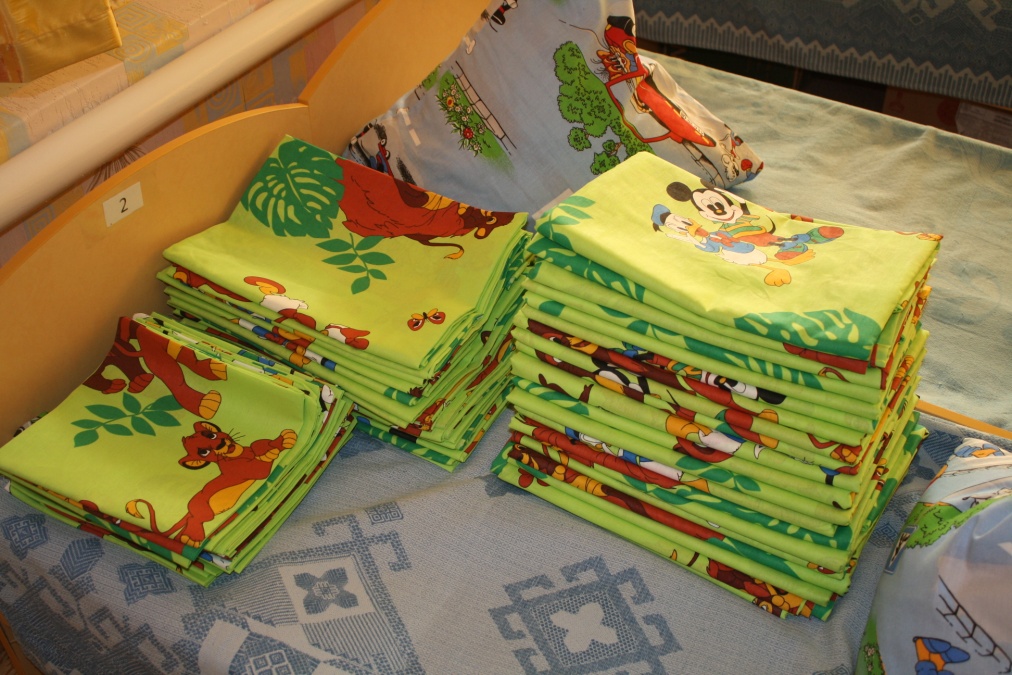 Група №2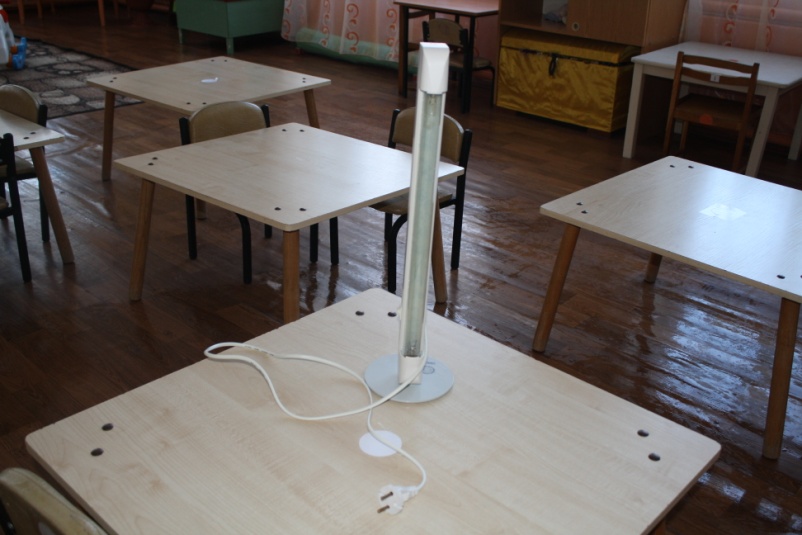 Група №3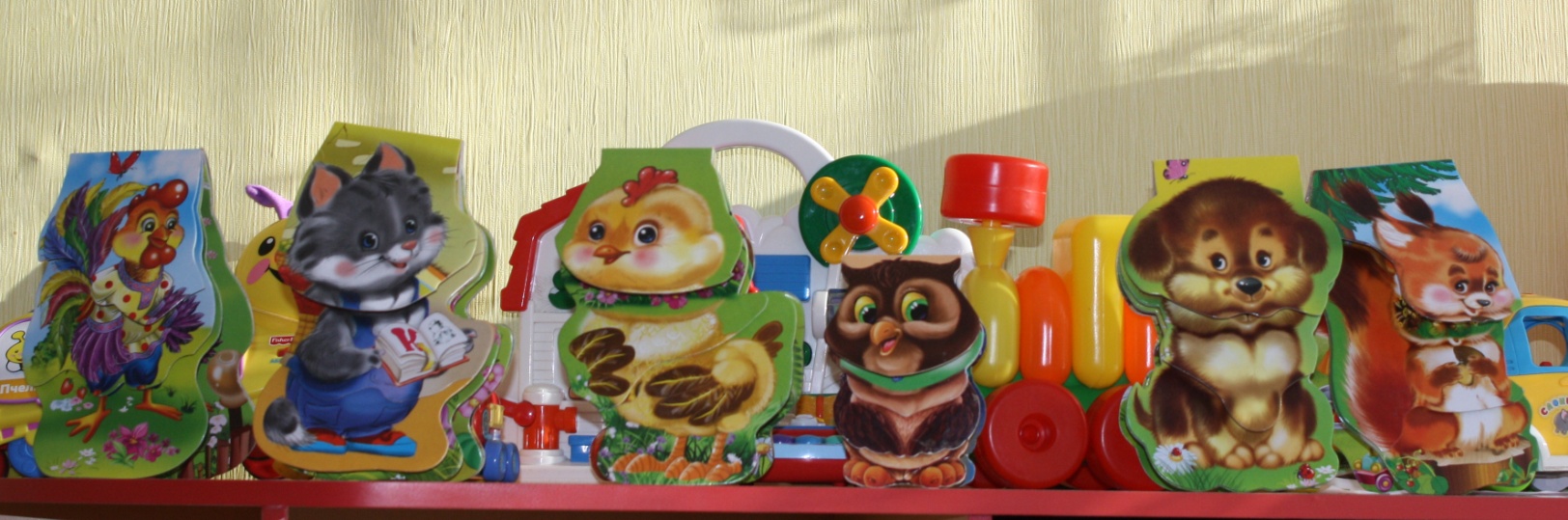 Група №4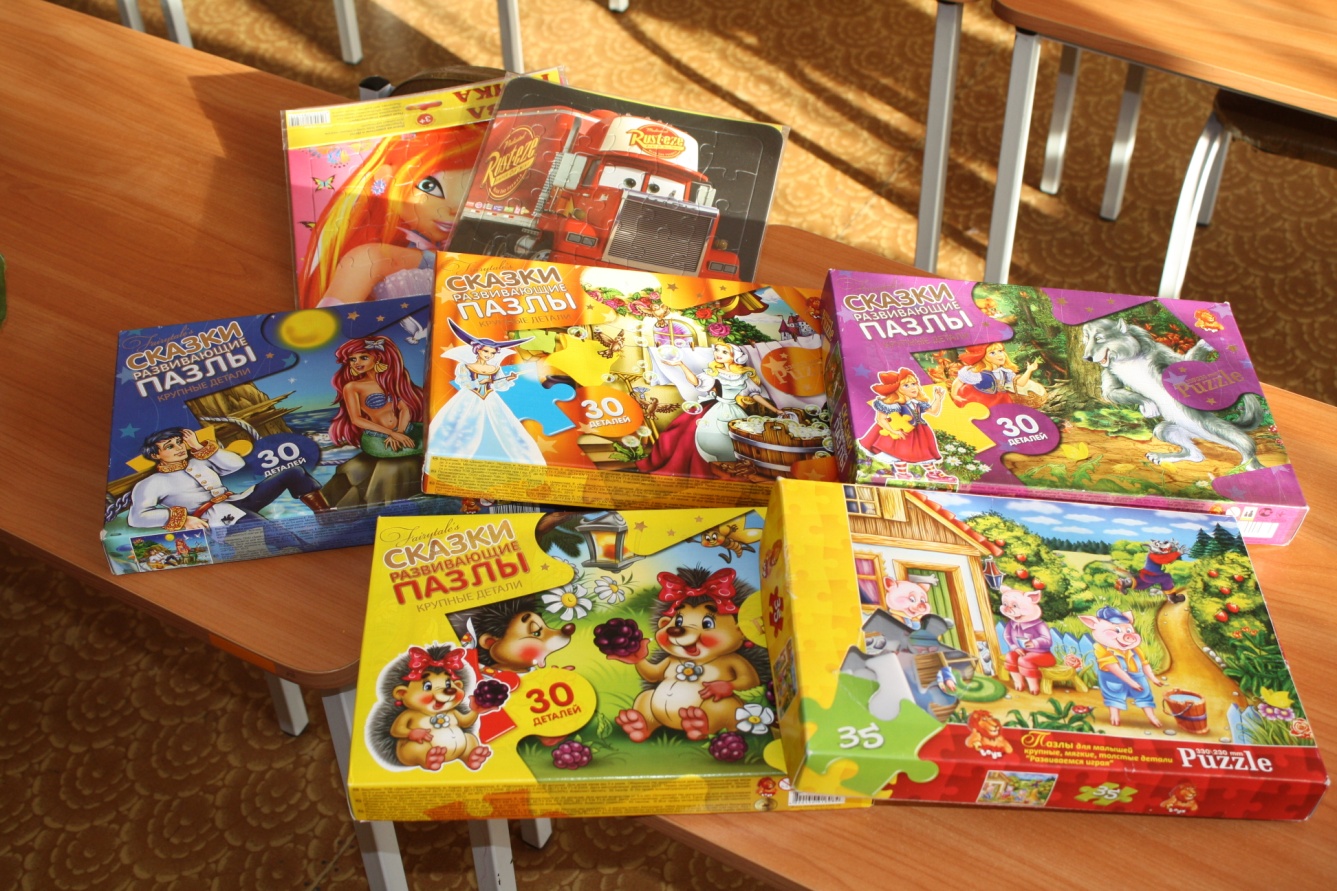 Група №5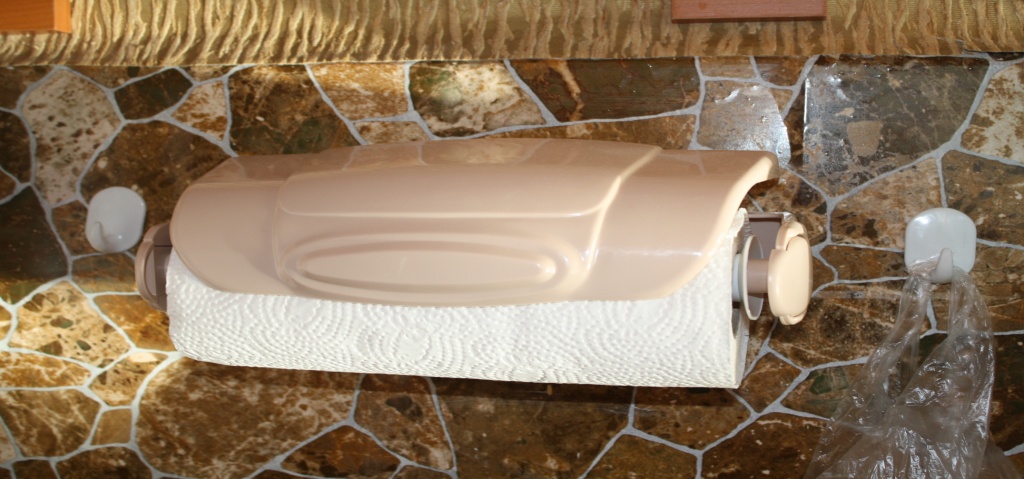 Група №6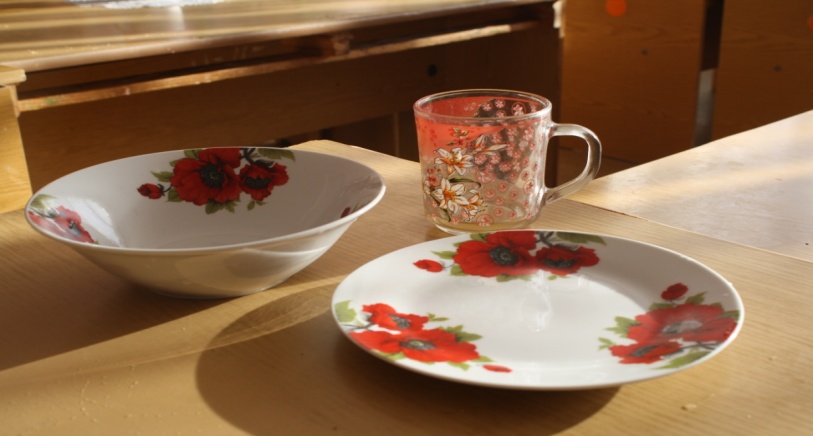 Група №7Група №8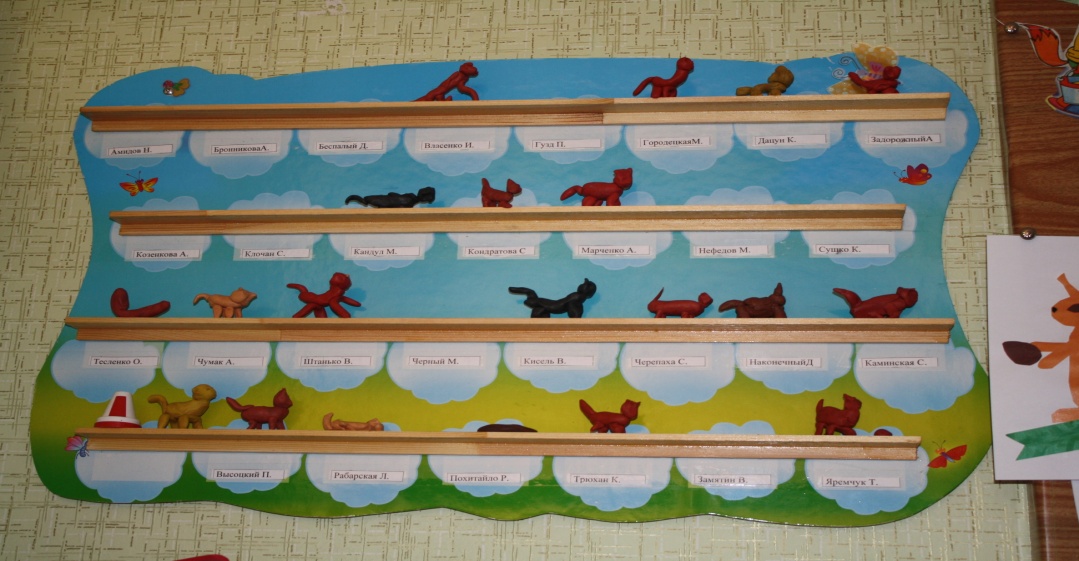 Група №9Група №10Група №11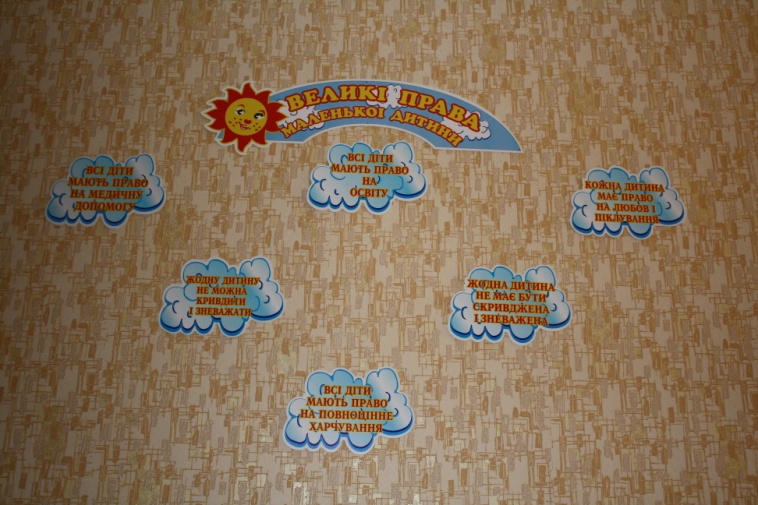 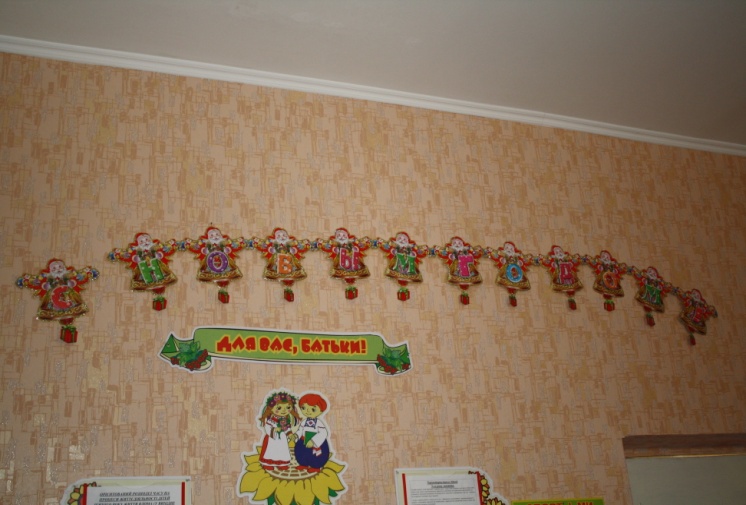 Група №12ПридбаноКанцелярські товари для занять з дітьмиПостільна білизнаПридбаноКанцелярські товари для занять з дітьмиЛампаВідремонтовано:ліжкоПридбаноГосподарчі товариКанцелярські товариДитячі книжкиПридбаноЕнергозберігаючі лампи для стелі (2 шт.)Іграшки (пазли)Господарчі товариПридбаноПодарунки на День народження дітямВатманАтрибути для святаТримач для паперових рушників, паперові рушникиВідремонтовано:унітазПридбаноПосудКанцелярські товариВідремонтовано:УнітазПридбаноСкатертина на стілКанцелярські  товари для занять з дітьмиГосподарчі товариПридбаноКанцелярські товари для занять з дітьмиГосподарчі товариСтенд для ліпленняКнига для занять з дітьмиВідремонтовано:СантехнікаПридбаноПодарунки на День Народження дітямКсероксАтрибутика до свята  у музичну залуНаматрацникиЛампи енергозберігаючіВідремонтовано:СтільціПридбаноАтрибутика для музичної залиПодарунки на День Народження дітямАтрибути до Новорічних святКсероксПридбаноСтендПрикраси для групиГосподарчі товариКанцелярські товари для роботи з дітьмиПридбаноГосподарчі товариКанцелярські товари для робити з дітьмиІграшки дитячіЛампи енергозберігаючі